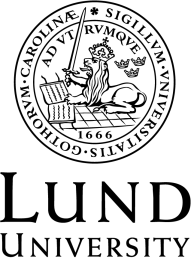 COSB30 China TodayLiterature ListLiterature IntroductionCOSB30 is an elective first cycle course open to general admission and given by the Centre for East and South-East Asian Studies. It is part-time, distance learning, and can be taken as a free-standing course. The course covers a number of key issues and challenges that characterise Chinese contemporary society, including environmental issues, socioeconomic development, issues related to regional differences and social inequalities, the human rights situation and developments in civil society, freedom of expression, the role of the media and digital developments, as well as the emergence of a surveillance society. Domestic issues are analysed in a global context, with emphasis on China's global ambitions, global interlinkages, foreign policy, and Global China from below. The literature for this course has been carefully selected to provide students with accessible entry points to these complex subjects, and to lay the foundation for productive discussion and engaged learning in an online format. The course literature is chosen to reflect a diversity of views on contemporary socioeconomic developments in China. Consideration has also been taken of the gender and ethnic backgrounds of authors in the selection of readings. The literature in question is available as e-resources though LUBsearch.The course director and main teacher on the course is Nicholas Loubere.n.b. Newly added literature is in blue, literature that has been removed since last year is in red and crossed out.BooksJoseph, William A. (ed.) (2019). Politics in China: An Introduction. Oxford: Oxford University Press (third edition). (Chapters: 1, 5, 6, 8, 12, 15, 26, 17, and 18)Number of pages: 250Price: 399 kr (Ebook available)Sorace, Christian, Franceschini, Ivan, Loubere, Nicholas. (eds.) (2019). Afterlives of Chinese Communism. London and Canberra: Verso and ANU Press. (Chapters: 1, 15, 48, and 51)Number of pages: 40Price: 229 kr (Ebook available)Wasserstrom, Jeffrey ed. (2016). The Oxford Illustrated History of Modern China. Oxford University Press. (Chapters: 9, 10, 11, and 12)Number of pages: 80Price: 189 krArticlesChan, Anita. (2020). ‘American Factory: Clash of Cultures or a Clash of Labour and Capital?’ Made in China Journal, 5(1): 174–179.Number of pages: 6Fang, Kecheng. (2019). ‘Is Cyber-Nationalism on the Rise in China?’ Echowall, https://www.echo-wall.eu/chinese-whispers/cyber-nationalism-rise-china.Number of pages: 10Ferdinand, Peter. (2016), “Westward ho — the China dream and ‘one belt, one road’: Chinese foreign policy under Xi Jinping,” International Affairs, 92:4, 941-957.Freedom House. (2019). China Freedom on the Net, https://www.freedomonthenet.org/country/china/freedom-on-the-net/2019.Number of pages: 15Hayes, Anna (2020), “Interwoven ‘Destinies’: The Significance of Xinjiang to the China Dream, the Belt and Road Initiative, and the Xi Jinping Legacy,” Journal of Contemporary China, 29:121, 31-45. Haugen, Heidi Østbø and Carling, Jørgen. (2005). ‘On the Edge of the Chinese Diaspora: The Surge of Baihuo Business in an African City.’ Ethnic and Racial Studies 28: 639–662. Number of pages: 24Human Rights Watch. (2020). China, https://www.hrw.org/world-report/2020/country-chapters/china-and-tibet.Number of pages: 20Jerdén, Björn and Bohman, Viking. (2019). China’s Propaganda Campaign in Sweden, 2018-2019, https://www.ui.se/globalassets/ui.se-eng/publications/ui-publications/2019/ui-brief-no.-4-2019.pdf.Number of pages: 14Johnston, Alastair Iain. (2016). ‘Is Chinese Nationalism Rising? Evidence from Beijing,’ International Security, 41(3): 7–43.Number of pages: 36Jones, Lee, and Zeng, Jinghan. (2019). ‘Understanding China’s ‘Belt and Road Initiative’: Beyond ‘grand strategy’ to a state transformation analysis,’ Third World Quarterly, 40(8): 1415-1439.Number of pages: 24Kuhn, Philip. (2006). ‘Why China Historians Should Study the Chinese Diaspora, and Vice-versa,’ Journal of Chinese Overseas, 2: 163–172.Number of pages: 10Leibold, James. (2020). ‘Surveillance in China’s Xinjiang Region: Ethnic Sorting, Coercion, and Inducement,’ Journal of Contemporary China, 29(121): 46-60.Number of pages: 15Loubere, Nicholas and Brehm, Stefan. (2018). ‘The Global Age of Algorithm: Social Credit and the Financialisation of Governance in China,’ Made in China Journal 3(1): 38–42.Number of pages: 5Loubere, Nicholas. (2019). Chinese Engagement in Africa: Fragmented Power and Ghanaian Gold, in: Golley, J., Jaivin, L., Farrelly, P.J., Strange, S. (eds.), China Story Yearbook 2018: Power. Canberra: ANU Press: 211–215.Number of pages: 5Parton, Charles (2020), “Foresight 2020: The Challenges Facing China,” The RUSI Journal, (first online), 15 sidor.Rana, Pradumna B. and Ji, Xianbai. (2020). ‘China’s Belt and Road Initiative: Introduction and Overview,’ in China’s Belt and Road Initiative: Impacts on Asia and Policy Agenda. Singapore: Palgrave Macmillan: 1-25, https://doi-org.ludwig.lub.lu.se/10.1007/978-981-15-5171-0_1Number of pages: 25Schulz, Yvan. (2018). ‘Plastic China: Beyond Waste Imports,’ Made in China Journal. 3(4): 96-101.Number of pages: 5Roth, Kenneth (2020), “China’s Global Threat to Human Rights,” Human Rights Watch, https://www.hrw.org/world-report/2020/china-global-threat-to-human-rights Svensson, Marina (2019), “Plattformssamhället i Kina: ett övervakningssamhälle i ett eget ecosystem,” i Plattformssamhället: Den digitala utvecklingens politik, innovation och reglering, red Jonas Andersson Schwarz och Stefan Larsson, Fores, Stockholm, 230-250. https://fores.se/wp-content/uploads/2018/12/Plattformssamhallet_WEB_FINAL.pdf Svensson, Marina and Schulte, Barbara. (2021). ‘Of Visions and Visionaries: Information and Communication Technologies (ICTs) in China,’ Journal of Current Chinese Affairs, 50: 3-11.Number of pages: 8Tai, Benny Tai, Scott Veitch, Fu Hualing and Richard Cullen (2020), “Pursuing Democracy in an Authoritarian State: Protest and the Rule of Law in Hong Kong,” Social & Legal Studies, Vol. 29(1) 107–145 Veg, Sebastian (2017), “The Rise of ‘Localism’ and Civic Identity in Post-Handover Hong Kong: Questioning the Chinese Nation-State.” The China Quarterly 230: 323–47Wang, Qi (2018), “From ‘Non-governmental Organizing’ to ‘Outersystem’ —Feminism and Feminist Resistance in Post-2000 China,” NORA - Nordic Journal ofFeminist and Gender Research, 26:4, 260-277Weiss, Jessica Chen. (2019). ‘A World Safe for Autocracy?’ Foreign Affairs, July/August: 92–102.Number of pages: 11Weiss, Jessica Chen. (2019). ‘How Hawkish Is the Chinese Public? Another Look at “Rising Nationalism” and Chinese Foreign Policy,’ Journal of Contemporary China, 28(119): 679–695.Number of pages: 17Yan, Xuetong. (2021). ‘Becoming Strong: The New Chinese Foreign Policy,’ Foreign Affairs. July/August.Number of pages: 10Yang, Fenggang. (2014). ‘What about China? Religious Vitality in the Most Secular and Rapidly Modernizing Society,’ Sociology of Religion, 75(4): 564–578.Number of pages: 15Ying, Miao. (2020). ‘Can China be Populist? Grassroot Populist Narratives in the Chinese Cyberspace,’ Contemporary Politics, 26(3): 268–287.Number of pages: 20Yu, Hong (2019), “Reflections on the Belt and Road Initiative.” China: An International Journal, vol. 17 no. 4, 2019, 8-23.Walker, Robert and Millar, Jane. (2020). ‘Is the Sky Falling in on Women in China?’ Made in China Journal, 5(1): 50–55.Number of pages: 6New York Times. (2018). ‘Xi Jinping Thought Explained,’ New York Times, https://www.nytimes.com/2018/02/26/world/asia/xi-jinping-thought-explained-a-new-ideology-for-a-new-era.html.Number of pages: 10Zeng Jinyan. (2018). ‘We the Workers: A Conversation with Huang Wenhai.’ Made in China Journal, 3(2): 66–75.Number of pages: 10Zhang, Chenchen. (2020). ‘Right-wing Populism with Chinese Characteristics? Identity, Otherness and Global Imaginaries in Debating World Politics Online,” European Journal of International Relations, 26(1): 88–115.Number of pages: 28Zhang, Stella Hong. (2019). ‘Service for Influence? The Chinese Communist Party’s Negotiated Access to Private Enterprises.’ Made in China Journal, 4(3): 41–45.Number of pages: 5Zhao, Suisheng. (2020). ‘China’s Belt and Road Initiative as the Signature of President Xi Jinping Diplomacy: Easier Said than Done,’ Journal of Contemporary China, 29(123): 319-335. Number of pages: 17Zhu, Yi (2020), “The Future and China’s Youth,” Echowall, https://www.echo-wall.eu/knowledge-gaps/future-and-chinas-youth ca 10 sidor.Additional Readings200 pages of readings selected to augment discussions following documentary screenings.Total Pages: 941